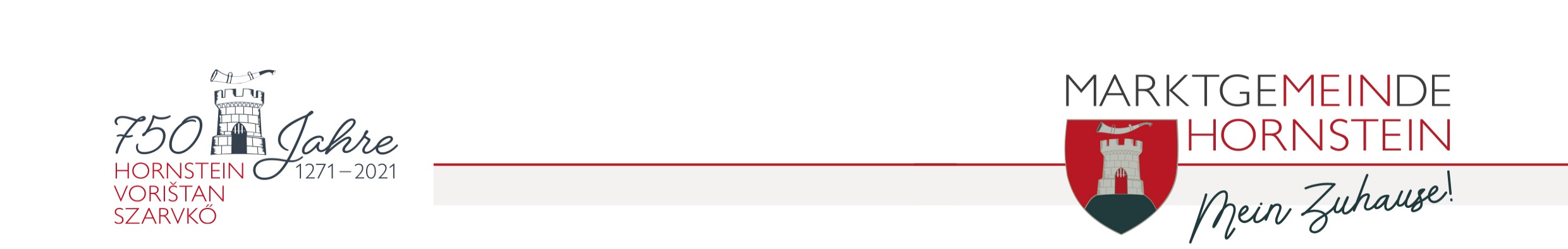 Die Bürgerservicestelle ist amFreitag, den 26.11.2021 - 
 ab 13:00 Uhr geschlossen.Danke für Ihr Verständnis!